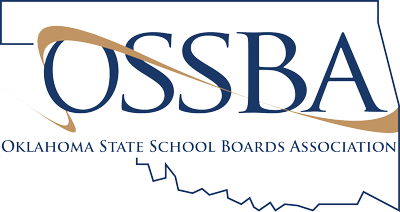 2020 Census CampaignPHONE SCRIPT
Hello. This is [Name] with [District], and this message is for all [District Initials] families. It’s not too late to complete the 2020 census because reporting has been extended through September 30. We need every person in [City] to be counted because the Census helps determine how many representatives we will have in government AND how much funding we will receive for important services, like education, social services, highways and healthcare. Please take time to complete the Census by mail, by phone or online. You can even use your child’s district device to complete the Census at 2020census.gov. It is quick, safe and confidential. For more information, please contact your child’s school office. Thank you, and don’t forget to be counted! TEXT SCRIPT

Please make sure our community is counted! If you have not already, complete the US Census at 2020census.gov today!